                                 Главный судья, судья ВК                                                            Кургальский В.В.                                 Главный секретарь, судья ВК			                  Бердыев Ю.Р.         Зам. главного судьи, судья 1 кат.                                                Добрецов А.Н.                      Министерство спорта Российской ФедерацииМинистерство спорта Российской ФедерацииМинистерство спорта Российской ФедерацииМинистерство спорта Российской ФедерацииМинистерство спорта Российской ФедерацииМинистерство спорта Российской ФедерацииМинистерство спорта Российской ФедерацииМинистерство спорта Российской ФедерацииМинистерство спорта Российской ФедерацииМинистерство спорта Российской ФедерацииМинистерство спорта Российской ФедерацииМинистерство спорта Российской Федерации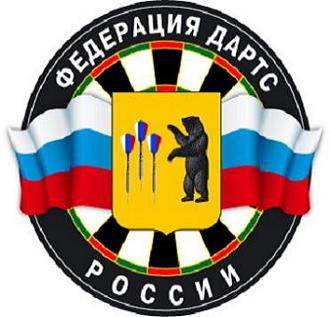 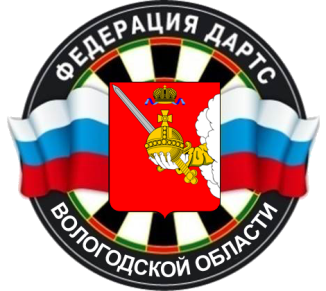 Федерация дартс РоссииФедерация дартс РоссииФедерация дартс РоссииФедерация дартс РоссииФедерация дартс РоссииФедерация дартс РоссииФедерация дартс РоссииФедерация дартс РоссииФедерация дартс РоссииФедерация дартс РоссииФедерация дартс РоссииФедерация дартс РоссииРегиональное отделение ОФСОО «Федерация дартс России» по Вологодской областиРегиональное отделение ОФСОО «Федерация дартс России» по Вологодской областиРегиональное отделение ОФСОО «Федерация дартс России» по Вологодской областиРегиональное отделение ОФСОО «Федерация дартс России» по Вологодской областиРегиональное отделение ОФСОО «Федерация дартс России» по Вологодской областиРегиональное отделение ОФСОО «Федерация дартс России» по Вологодской областиРегиональное отделение ОФСОО «Федерация дартс России» по Вологодской областиРегиональное отделение ОФСОО «Федерация дартс России» по Вологодской областиРегиональное отделение ОФСОО «Федерация дартс России» по Вологодской областиРегиональное отделение ОФСОО «Федерация дартс России» по Вологодской областиРегиональное отделение ОФСОО «Федерация дартс России» по Вологодской областиРегиональное отделение ОФСОО «Федерация дартс России» по Вологодской областиКомандный чемпионат Вологодской области по дартсКомандный чемпионат Вологодской области по дартсКомандный чемпионат Вологодской области по дартсКомандный чемпионат Вологодской области по дартсКомандный чемпионат Вологодской области по дартсКомандный чемпионат Вологодской области по дартсКомандный чемпионат Вологодской области по дартсКомандный чемпионат Вологодской области по дартсКомандный чемпионат Вологодской области по дартсКомандный чемпионат Вологодской области по дартсКомандный чемпионат Вологодской области по дартсКомандный чемпионат Вологодской области по дартсГород ЧереповецГород ЧереповецГород ЧереповецГород ЧереповецГород ЧереповецГород ЧереповецГород ЧереповецГород ЧереповецГород ЧереповецГород ЧереповецГород ЧереповецГород ЧереповецПРОТОКОЛ РЕЗУЛЬТАТОВПРОТОКОЛ РЕЗУЛЬТАТОВПРОТОКОЛ РЕЗУЛЬТАТОВПРОТОКОЛ РЕЗУЛЬТАТОВПРОТОКОЛ РЕЗУЛЬТАТОВПРОТОКОЛ РЕЗУЛЬТАТОВПРОТОКОЛ РЕЗУЛЬТАТОВПРОТОКОЛ РЕЗУЛЬТАТОВПРОТОКОЛ РЕЗУЛЬТАТОВПРОТОКОЛ РЕЗУЛЬТАТОВПРОТОКОЛ РЕЗУЛЬТАТОВПРОТОКОЛ РЕЗУЛЬТАТОВ“501” командный разряд - мужчины“501” командный разряд - мужчины“501” командный разряд - мужчины“501” командный разряд - мужчины“501” командный разряд - мужчины“501” командный разряд - мужчины“501” командный разряд - мужчины“501” командный разряд - мужчины“501” командный разряд - мужчины“501” командный разряд - мужчины“501” командный разряд - мужчины“501” командный разряд - мужчины  Место проведения  г. Череповец  ФОК Сталеваров 45 А  г. Череповец  ФОК Сталеваров 45 А  г. Череповец  ФОК Сталеваров 45 А21 октября  2023 годаЖюри соревнований:Жюри соревнований:Жюри соревнований:Жюри соревнований:Жюри соревнований:Жюри соревнований:Регламент:Регламент:Регламент:Регламент:Регламент:Регламент:Главный судья:      Кургальский В.В.    Череповец      Кургальский В.В.    ЧереповецГлавный секретарь:Главный секретарь:       Бердыев Ю.Р.       Череповец          Бердыев Ю.Р.       Череповец   "501" - 1 сет до 9 побед"501" - 1 сет до 9 побед"501" - 1 сет до 9 побед"501" - 1 сет до 9 победЗаместитель главного судьи:Заместитель главного судьи:      Добрецов А.Н.        Череповец         Добрецов А.Н.        Череповец   МЕСТОФамилия, имяГод рожденияСпортивное звание/разрядСубъект РФГород, клубВыполненный разряд1Кургальский Владимир1965МСВологодская областьЧереповец1 разр1Пяшкура Игорь19661 разрВологодская областьЧереповец1 разр1Князев Андрей20101 юн.Вологодская областьЧереповец1 разр1Лыков Павел1980б/рВологодская областьЧереповец1 разр2Барабанов Александр1963МСВологодская областьЧереповец1 разр2Шишигин Михаил1974б/рВологодская областьВологда1 разр2Зрелов Александр1971б/рВологодская областьЧереповец1 разр2Кудринская Лариса1978КМСВологодская областьЧереповец1 разр3Гусельников Константин1969МСВологодская областьЧереповец3Бердыев Юрий1975КМСВологодская областьЧереповец3Селифонов Юрий1962б/рВологодская областьЧереповец3Сиротин Николай2003б/рВологодская областьЧереповец3Смирнов Дмитрий1985б/рВологодская областьЧереповец3Карсаков Александр1963б/рВологодская областьЧереповец3Александров Валерий1962б/рВологодская областьЧереповец3Ентяков Сергей1964б/рВологодская областьЧереповец5Лайминг Александр1976б/рВологодская областьШексна5Леднев Николай1951б/рВологодская областьШексна5Братчиков Валерий1954б/рВологодская областьШексна5Мордвинов Евгений1973КМСВологодская областьЧереповецПРОТОКОЛ РЕЗУЛЬТАТОВПРОТОКОЛ РЕЗУЛЬТАТОВПРОТОКОЛ РЕЗУЛЬТАТОВПРОТОКОЛ РЕЗУЛЬТАТОВПРОТОКОЛ РЕЗУЛЬТАТОВПРОТОКОЛ РЕЗУЛЬТАТОВПРОТОКОЛ РЕЗУЛЬТАТОВПРОТОКОЛ РЕЗУЛЬТАТОВПРОТОКОЛ РЕЗУЛЬТАТОВПРОТОКОЛ РЕЗУЛЬТАТОВПРОТОКОЛ РЕЗУЛЬТАТОВПРОТОКОЛ РЕЗУЛЬТАТОВ“501” командный разряд - женщины“501” командный разряд - женщины“501” командный разряд - женщины“501” командный разряд - женщины“501” командный разряд - женщины“501” командный разряд - женщины“501” командный разряд - женщины“501” командный разряд - женщины“501” командный разряд - женщины“501” командный разряд - женщины“501” командный разряд - женщины“501” командный разряд - женщины  Место проведения  г. Череповец  ФОК Сталеваров 45 А  г. Череповец  ФОК Сталеваров 45 А  г. Череповец  ФОК Сталеваров 45 А21 октября  2023 годаЖюри соревнований:Жюри соревнований:Жюри соревнований:Жюри соревнований:Жюри соревнований:Жюри соревнований:Регламент:Регламент:Регламент:Регламент:Регламент:Регламент:Главный судья:      Кургальский В.В.    Череповец      Кургальский В.В.    ЧереповецГлавный секретарь:Главный секретарь:       Бердыев Ю.Р.       Череповец          Бердыев Ю.Р.       Череповец   "501" - 2 сет до 5 побед"501" - 2 сет до 5 побед"501" - 2 сет до 5 побед"501" - 2 сет до 5 победЗаместитель главного судьи:Заместитель главного судьи:      Добрецов А.Н.        Череповец         Добрецов А.Н.        Череповец   МЕСТОФамилия, имяГод рожденияСпортивное звание/разрядСубъект РФГород, клубВыполненный разряд1Маркова Ирина1954МСВологодская областьЧереповец1Кургальская Марина1964МСВологодская областьЧереповец2Пономарева Вероника2008КМСВологодская областьЧереповец2Данилова Дарья2007КМСВологодская областьЧереповец3-4Сивкова Наталья1965б/рВологодская областьШексна3-4Якушенко Людмила1959б/рВологодская областьШекснаГригорьева Людмила1954б/рВологодская областьЧереповецСелифонова Эмма1961б/рВологодская областьЧереповец5Сарайкова Нина1962б/рВологодская областьШексна5Белоусова Наталья1965б/рВологодская областьШексна